CALL FOR APPLICATIONS FOR THE SELECTION OF MEMBERS OF THE EXPERT GROUP ON THE VIEWS OF MIGRANTS IN THE FIELD OF MIGRATION, ASYLUM AND INTEGRATION1. 	Background Actively involving migrants, including asylum applicants and refugees, in the design and implementation of policies in the field of migration, asylum and integration is essential to make them more effective and better tailored to the needs on the ground. However, to date there are no structured and targeted ways at the EU level to regularly consult migrants on policies that directly concern them. To gather the expertise of migrants in the design and implementation of policies in the area of migration, asylum and integration, the Directorate-General for Migration and Home Affairs of the European Commission (DG HOME) has set up a Commission expert group of migrants, including asylum applicants and refugees, to advise the Commission on policies in the field of migration, asylum and integration of migrants. The Commission is calling for applications with a view to selecting members of the group. 2. 	Features of the Group 2.1. 	COMPOSITION The group shall consist of up to 20 members. Members shall have proven and relevant competence and experience in migration, asylum and integration and they shall also be well connected with a wider network of migrant organisations and communities. Members shall be individuals appointed in a personal capacity, individuals appointed to represent a common interest and organisations representing the interests of migrants.Members appointed in a personal capacity shall act independently and in the public interest. Members appointed to represent a common interest shall not represent an individual stakeholder, but a policy orientation common to different migrant stakeholders. Organisations shall nominate their representatives and shall be responsible for ensuring that their representatives provide a high level of expertise. DG HOME may refuse the nomination of a representative by an organisation if it considers this nomination inappropriate in light of the requirements specified in chapter 4 of this call. In such case, the organisation concerned shall be asked to appoint another representative. 2.2. 	APPOINTMENT Members shall be appointed by the Director General of DG HOME from applicants complying with the requirements referred to in chapter 4 of this call. Members shall be appointed for 2 years. They shall remain in office until replaced or until the end of their term of office. Their term of office may be renewed. Registration in the Transparency Register is required in order for individuals representing a common interest and organisations to be appointed. In order to ensure continuity and the smooth functioning of the group, DG HOME shall establish a reserve list of suitable candidates that may be used to appoint replacements. DG HOME shall ask applicants for their consent before including their names on the reserve list. Members who are no longer capable of contributing effectively to the group’s deliberations, who in the opinion of DG HOME do not comply with the conditions set out in Article 339 of the Treaty on the functioning of the European Union or who resign, shall no longer be invited to participate in any meetings of the group and may be replaced for the remainder of their term of office. 2.3 	RULES OF ENGAGEMENT AND OPERATION OF THE GROUP  The group shall be chaired by a representative of DG HOME.The group shall act at the request of DG HOME, in compliance with the Commission’s horizontal rules on expert groups (‘the horizontal rules’).In principle, the group shall meet at least 2 times per year on Commission premises in order to discuss policies in the areas of migration, asylum and integration. DG HOME shall provide secretarial services. Members and members’ representatives should be prepared to attend meetings systematically, including when they are held remotely, to contribute actively to discussions in the group, to be involved in preparatory work ahead of meetings, to examine and provide comments on documents under discussion, and to act, as appropriate, as 'rapporteurs' on ad hoc basis.  As a general rule, working documents will be drafted in English and meetings will be also conducted in English. The group shall adopt its opinions, recommendations or reports by consensus. In the event of a vote, the outcome of the vote shall be decided by simple majority of the members. The members that voted against or abstained shall have the right to have a document summarising the reasons for their position annexed to the opinions, recommendations or reports. In agreement with DG HOME, the group may, by simple majority of its members, decide that deliberations shall be public. Participants in the activities of the group and sub-groups shall not be remunerated for the services they offer. Travel and subsistence expenses incurred by participants in the activities of the group and sub-groups shall be reimbursed by the Commission. Reimbursement shall be made in accordance with the provisions in force within the Commission and within the limits of the available appropriations allocated to the Commission departments under the annual procedure for the allocation of resources. The members of the group and their representatives, as well as invited experts and observers, are subject to the obligation of professional secrecy, which by virtue of the Treaties and the rules implementing them applies to all members of the institutions and their staff, as well as to the Commission's rules on security regarding the protection of Union classified information, laid down in Commission Decisions (EU, Euratom) 2015/443 and 2015/444. Should they fail to respect these obligations, the Commission may take all appropriate measures. On a proposal by and in agreement with DG HOME, the group shall adopt its rules of procedure on the basis of the standard rules of procedure for expert groups. DG HOME may invite experts with specific expertise with respect to a subject matter on the agenda to take part in the work of the group or sub-groups on an ad hoc basis.  Organisations or public entities other than Member States’ authorities may be granted an observer status, in compliance with the horizontal rules,  by direct invitation. Organisations and public entities appointed as observers shall nominate their representatives. Observers and their representatives may be permitted by the Chair to take part in the discussions of the group and provide expertise. However, they shall not have voting rights and shall not participate in the formulation of recommendations or advice of the group.DG HOME may set up sub-groups for the purpose of examining specific questions on the basis of terms of reference defined by DG HOME. Sub-groups shall operate in compliance with the horizontal rules and shall report to the group. They shall be dissolved as soon as their mandate is fulfilled. The members of sub-groups that are not members of the group shall be selected via a public call for applications. 2.4. TRANSPARENCY  The group shall be registered in the Register of Commission expert groups and other similar entities (‘the Register of expert groups’). As concerns the group composition, DG HOME shall publish the following data on the Register of expert groups: the name of individuals appointed in a personal capacity; the name of individuals appointed to represent a common interest; the interest represented shall be disclosed; the name of member organisations; the interest represented shall be disclosed; the name of observers.DG HOME shall make available all relevant documents, including the agendas, the minutes and the participants’ submissions, on the Register of expert groups. In particular, DG HOME shall ensure publication of the agenda and other relevant background documents in due time ahead of the meeting, followed by timely publication of minutes. Exceptions to publication shall only be foreseen where it is deemed that disclosure of a document would undermine the protection of a public or private interest as defined in Article 4 of Regulation (EC) N° 1049/2001. Personal data shall be collected, processed and published in accordance with Regulation (EU) 2018/1725 of the European Parliament and of the Council of 23 October 2018 on the protection of natural persons with regard to the processing of personal data by the Union institutions, bodies, offices and agencies and on the free movement of such data, and repealing Regulation (EC) No 45/2001 and Decision No 1247/2002/EC.3. 	Application procedure Interested individuals and interested organisations are invited to submit their application to the European Commission, DG HOME. Applications must be completed in one of the official languages of the European Union. However, applications in English would facilitate the evaluation procedure. If another language is used, it would be helpful to include a summary of the CV in English. Organisations shall indicate the name of their representative(s) in the group. An application will be deemed admissible only if it is sent by the deadline and includes the documents referred to below. All documents submitted by applicants should be duly filled in, legible, signed and numbered sequentially. Supporting documents Each application shall include the following documents: A cover letter explaining the applicant's motivation for answering this call and stating what contribution the applicant could make to the group; A classification form duly filled in specifying the member category for which the application is made (See annex I);  A selection criteria form duly filled in documenting how the applicant fulfills the selection criteria listed in chapter 4 of this call (See annex II); A curriculum vitae (CV) not exceeding three pages. All CVs shall preferably be submitted in the European format (https://europass.cedefop.europa.eu/en/documents/curriculum-vitae/templates-instructions). Individuals applying to be appointed as members of the group in a personal capacity must disclose any circumstances that could give rise to a conflict of interest by submitting a declaration of interests (’DOI’) form on the basis of the standard DOI form for expert groups attached to this call (Annex III). Submission of a duly completed DOI form is necessary in order to be eligible to be appointed in a personal capacity. DG HOME shall perform the conflict of interest assessment in compliance with the horizontal rules. Additional supporting documents (e.g. publications) may be requested at a later stage. Deadline for application The duly signed applications must be sent by 21 September 2020 at the latest. The date of sending will be established as follows: Where applications are sent by e-mail to the following e-mail address: HOME-NOTIFICATIONS-C2@ec.europa.eu, the date of the e-mail will be the date of sending. Where applications are sent by post to the following address: European Commission, DG HOME, Unit “Legal pathways and integration” secretariat – Rue du Luxembourg, 46, B-1049 Brussels, the postmark will be considered the date of sending. Where applications are hand-delivered to the following address: European Commission, DG HOME, Unit “Legal pathways and integration” secretariat – Rue du Luxembourg, 46, the date on the receipt given upon delivery will be considered the date of sending. 4. 	Selection criteriaDG HOME will take the following criteria into account when assessing applications: Members type A: individuals appointed in a personal capacityIndividuals applying to be appointed in personal capacity should have a migrant background (being a migrant themselves, i.e. third-country nationals or EU citizens born outside of the EU, or descendants of migrants, i.e. second or third generation); andGood knowledge of the English language, allowing active participation in the discussions (min. C1 level); andProfessional experience working in the fields of migration, asylum or migrants’ integration (at least 5 years); andAbsence of circumstances that could give rise to a conflict of interest.Members type B: individuals appointed to represent a common interest Individuals applying to be appointed to represent a common interest should have a migrant background (being a migrant themselves, i.e. third-country nationals or EU citizens born outside of the EU, or descendants of migrants, i.e. second or third generation); andProven capacity to represent effectively the position shared by migrant stakeholders and links with a wider network of migrant organisations and communities; and Professional experience working in the fields of migration, asylum or migrants’ integration (at least 5 years); andGood knowledge of the English language, allowing active participation in the discussions (min. C1 level).Members type C: organisations representing the interests of migrantsLegally based in one of the EU Member StatesProven and relevant competence and experience, including at European and / or international level, in areas relevant to migration, asylum and integration of migrants born outside the European Union and their descendantsCompetence, experience and hierarchical level of the proposed representatives; Good knowledge of the English language by organisations’ representatives, allowing active participation in the discussions (min. C1 level)Please note that the broadest possible diversity in terms of age, gender, geographical location, profession, field of expertise and migration experience will guide the composition of the group.5. 	Selection procedure The selection procedure shall consist of an assessment of the applications performed by DG HOME against the selection criteria listed in chapter 4 of this call, followed by the establishment of a list of the most suitable applicants, and concluded by the appointment of the members of the group.  When defining the composition of the group, DG HOME shall aim at ensuring, as far as  possible, a high level of expertise, as well as a balanced representation of relevant know how and areas of interest, while taking into account the specific tasks of the group, the type of expertise required, as well as the relevance of the applications received.  Where individual experts are appointed DG HOME shall seek a geographical balance and a gender balance. For any further information please contact e-mail: HOME-NOTIFICATIONS-C2@ec.europa.eu. ANNEXES: Annex I: Classification formAnnex II: Selection criteria formAnnex III: Standard declaration of interestsAnnex IV: Guidance for filling in the declaration of interestsAnnex V: Privacy statementAnnex I - Classification formTo be filled in by all applicantsThis application is made as: (please select only one option) An individual applying to be appointed in a personal capacity (Type A member); if appointed I shall act independently and in the public interest.orAn individual applying to be appointed to represent a common interest shared by stakeholders in a particular policy area (Type B member); if appointed I shall not represent an individual stakeholder. Transparency Register identification number: […]orAn organisation (Type C member). Transparency Register identification number: […]Nota Bene concerning Type B and C members: Although registration in the Transparency Register (TR) is required in order to be appointed as a Type B or C member of an expert group, it is not mandatory for the application procedure. Thus, interested individuals and organisations that at the time of the application are not featured yet on TR and, as a consequence, do not have a TR identification number, may still apply. However, should the applicant be selected as a result of the call for applications, it shall register in the Transparency Register as a condition to be appointed as a Type B or C member.***To be filled in by organisations applying to be appointed as Type C membersThis application is made as the following type of organisation: (please select only one option, taking into account the definitions indicated below).a) Academia, research Institutes and Think Tanksb) Banks/Financial institutions c) Companies/groupsd) Law firmse) NGOsf) Professionals’ associationsg) Professional consultanciesh) Trade and business associationsi) Trade unionsj) Other (please specify):Definitions for organisation typesAcademia, Research Institutes and Think TanksUniversities, schools, research centers, think tanks and other similar bodies performing academic and/or educational activities.Banks/Financial institutionsBanks and other similar bodies providing financial services, including financial intermediation. All sorts of banks should be classified within this category, including national central banks.Companies/groupsIndividual companies or groups of companies operating in the business sector, whether they are national companies or multinational ones.Law firmsBusiness entities formed by one or more lawyers to engage in the practice of law. The primary service rendered by a law firm is to advise clients (individuals or corporations) about their legal rights and responsibilities, and to represent clients in civil or criminal cases, business transactions, and other matters in which legal advice and other assistance are sought.NGOsNon-profit organisations which are independent from public authorities and commercial organisations. Some NGOs are organised around specific issues, such as environment, consumer affairs, health and human rights.Professionals’ associationsNon-profit organisations seeking to further the interests of individuals engaged in a particular profession, such as physicians, nurses, architects, engineers and lawyers. Professionals’ associations are different from business associations, as they promote and defend the interests of individuals carrying on a specific profession, not the interests of companies operating in the business sector.Professional consultanciesFirms carrying on, on behalf of clients, activities involving advocacy, lobbying, promotion, public affairs and relations with public authorities.Trade and business associationsPrivate bodies representing the interests of its members operating in the business sector.Trade unionsOrganisations of workers. The most common activities performed by trade unions include the negotiation of wages, work rules, rules governing hiring, firing and promotion of workers.Other organisations Organisations which are not possible to classify in any other category.***To be filled in by individuals applying to be appointed as Type B members and organisations applying to be appointed as Type C membersThe applicant shall represent the following interest: (please select one or more options, taking into account the definitions indicated below):a) Academia/Researchb) Civil society c) Employees/Workersd) Financee) Industryf) Professionalsg) SMEsh) Other (please specify): Definitions for interests representedAcademia/ResearchUniversities, schools, research centers, think tanks and other similar bodies performing academic and/or educational activities.Civil societyCivil society can be defined as the aggregate of non-governmental organisations and institutions that manifest interests and will of citizens or as individuals and organisations in a society which are independent of the government. This includes also organisations and individuals representing non-EU migrants in the EU and their descendants.Employees/workersIndividuals working part-time or full-time under a contract of employment whether oral or written, express or implied, and having recognized rights and duties.
FinanceThe management of revenues or the conduct or transaction of money matters, as in the fields of banking, insurance and investment.IndustryCompanies and groups of companies whose number of employees and turnover or balance sheet total are higher than the ones of SMEs (see below).ProfessionalsIndividuals operating in a particular profession, such as physicians, nurses, architects, engineers and lawyers.SMEs"SME" stands for small and medium-sized enterprises – as defined in EU law: EU recommendation 2003/361 .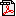 The main factors determining whether a company is an SME are:number of employees andeither turnover or balance sheet total.These ceilings apply to the figures for individual firms only. A firm which is part of larger grouping may need to include employee/turnover/balance sheet data from that grouping too.Other interestInterest which is not possible to classify in any other category.***To be filled in by individuals applying to be appointed as Type B members and organisations applying to be appointed as Type C membersPlease select one or more policy areas in which you/your organisation operate(s):Audiovisual and mediaCivil protectionCivil serviceConsumer affairsCultureDevelopmentDisaster Risk ReductionEconomyEducationEmployment and social affairsEqual opportunitiesExternal relationsFundamental rightsHumanitarian aidIndustryInformation societyInnovationLabourLaw (civil)Law (corporate)Law (criminal)Law (taxation)Medical professionMigrationPublic affairsPublic healthPublic relationsResearchScience diplomacy SecuritySocial serviceSportStatisticsSustainable DevelopmentTrainingUrban developmentYouthOtherFor individuals applying to be appointed as Type A membersTitle: ………………….Surname: ………………….First name: ………………….Date: ………………….Signature …………………..For individuals applying to be appointed as Type B membersTitle: ………………….Surname: ………………….First name: ………………….Date: ………………….Signature …………………..For organisations applying to be appointed as Type C members Name of the organisation: ………………….Surname of the representative proposed: ………………….First name of the representative proposed: ………………….Surname of the person applying on behalf of the organisation: ………………….First name of the person applying on behalf of the organisation: ………………….Date: ………………….Signature …………………..Annex II: Selection criteria formApplicants are requested to describe how they fulfil the selection criteria listed in this call.For individuals applying to be appointed as Type A members (individuals appointed in a personal capacity)For individuals applying to be appointed as Type A membersTitle: ………………….Surname: ………………….First name: ………………….Date: ………………….Signature …………………..For individuals applying to be appointed as Type B members (individuals appointed to represent a common interest)For individuals applying to be appointed as Type B membersTitle: ………………….Surname: .……………….First name: ………………….Date: ………………….Signature …………………..For Organisations to be appointed as Members type C: organisations representing the interests of migrantsFor organisations applying to be appointed as Type C membersName of the organisation: ………………….Surname of the representative proposed: ………………….First name of the representative proposed: ………………….Surname of the person applying on behalf of the organisation: ………………….First name of the person applying on behalf of the organisation: ………………….Date: ………………….Signature …………………..Annex III Standard declaration of interests (DOI) form for individuals applying to be appointed as members of expert groups or sub-groups in a personal capacityLegal basis: Commission Decision C(2016)3301 establishing horizontal rules on the creation and operation of Commission expert groups, Articles 2(4) and 11.Definitions:"Conflict of interest" means any situation where an individual has an interest that may compromise or be reasonably perceived to compromise the individual’s capacity to act independently and in the public interest when providing advice to the Commission in relation to the subject of the work performed by the expert group or sub-group in question."Immediate family member" means the individual’s spouse, children and parents. "Spouse" includes a partner with whom the individual has a registered non marital regime. "Children" means the child(ren) the individual and the spouse have in common, the own child(ren) of the individual and the own child(ren) of the spouse."Legal entity" means any commercial business, industry association, consultancy, research institution or other enterprise whose funding is significantly derived from commercial sources. It also includes independent own commercial businesses, law offices, consultancies or similar."Body" means a governmental, international or non-profit organisation."Meeting" includes a series or cycle of meetings.***Please answer each of the questions below. If the answer to any of the questions is "yes", please provide details on relevant interests and circumstances, as appropriate. If you do not do so, your DOI form will be considered incomplete and, therefore, your application to be appointed as a member of an expert group or sub-group in a personal capacity shall be rejected.1.	EMPLOYMENT CONSULTANCY AND LEGAL REPRESENTATION2	MEMBERSHIP OF MANAGING BODY, SCIENTIFIC ADVISORY BODY OR EQUIVALENT STRUCTURE3	RESEARCH SUPPORT4	FINANCIAL INTERESTS5	INTELLECTUAL PROPERTY6	Public statements and positions****I hereby declare on my honour that I have read the guidance for completing this form.I also declare on my honour that the information disclosed in this form is true and complete to the best of my knowledge. Should there be any change to the above information, including as regards upcoming activities, I will promptly notify the competent Commission department and complete a new DOI form describing the changes in question.I am informed that my personal data are stored, processed and published by the Commission in accordance with Regulation (EU) 2018/1725  and Commission Decision C(2016) 3301. I have been provided with the corresponding privacy statement which provides further information on how the Commission processes my personal data.Date: ________________	 	 Signature: ________________________________*****Your DOI form shall be made publicly available on the Register of Commission Expert Groups and Other Similar Entities, as long as you are appointed as member of the expert group or sub-group in a personal capacity. Technical measures will be taken to indicate to search engines that your DOI form should not appear in search results.Annex IVGuidance for filling in the declaration of interests (DOI) form by individuals applying to be appointed as members of expert groups or sub-groups in a personal capacityAccording to the Commission’s horizontal rules on expert groups (‘the horizontal rules’), Commission expert groups and other similar entities are consultative bodies, the role of which is to provide advice and expertise to the Commission and its departements in relation to a number of tasks. Individuals appointed as members of expert groups or sub-groups in a personal capacity are due to act independently and in the public interest.In order to ensure the highest integrity of experts, you are requested to duly complete the DOI form. You are required to disclose any circumstances that could give rise to a conflict of interest, i.e. any situation where your interests may compromise or may reasonably be perceived to compromise your capacity to act independently and in the public interest in providing advice to the Commission, in relation to the subject of the work performed by the expert group or sub-group in question. In particular, you must disclose in this DOI form any relevant professional and financial interests. You must also declare relevant interests of your immediate family members. If interests of your immediate family members are declared, it is your responsibility to inform them about the collection and publication of information on their interests included in this DOI form and to provide them with the privacy statement attached to this guidance, and this at the latest when you file the DOI form with the Commission.Please submit the completed DOI form to the competent Commission department, together with your CV, as part of your application to become member of an expert group or sub-group in a personal capacity. If there is any change concerning the information provided in the form, including on upcoming activities, you must promptly inform the competent Commission departments by completing a new DOI form which describes the changes in question. Please note that having a declared interest does not necessarily mean having a conflict of interest. Answering "Yes" to a question on this DOI form does not automatically disqualify you or limit your participation in an expert group or sub-group. The competent Commission departments will review your answers in accordance with the horizontal rules and determine whether a conflict of interest relevant to the subject at hand exists. Where the competent Commission departments conclude that no conflict of interest exists, you are eligible to be appointed in a personal capacity. Where the competent Commission departments conclude that your interests may compromise or be reasonably perceived to compromise your capacity to act independently and in the public interest when providing advice to the Commission in relation to the subject of the work performed by the expert group or sub-group in question, they shall take one of the following measures to deal with the conflict of interest detected, depending on the specific circumstances:You shall not be appointed in a personal capacity to the expert group or sub-group in question; in such case the competent Commission department shall inform you about the outcome of the conflict of interest assessment performed;You shall be appointed as member of the expert group or sub-group in a personal capacity with a number of specific restrictions: you may be excluded from certain meetings and/or activities carried out by the group, such as drafting opinions or recommendations; you may also be required to abstain from discussing certain agenda items and/or from any vote on those items;You shall be appointed as member of the expert group or sub-group representing a common interest shared by a number of stakeholders, after consultation of the stakeholders concerned.Your DOI form shall be made publicly available on the Register of Commission Expert Groups and Other Similar Entities, as long as you are appointed as member of the expert group or sub-group in a personal capacity. Technical measures will be taken to indicate to search engines that your DOI form should not appear in search results. If you decline to complete a DOI form, you are not eligible to be appointed as a member of the expert group or sub-group in question in a personal capacity.Personal data shall bestored, processed and published by the Commission in accordance with Regulation (EU) 2018/1725 and Commission Decision C(2016) 3301.Annex VPrivacy StatementPROTECTION OF YOUR PERSONAL DATAThis privacy statement provides information about 
the processing and the protection of your personal data.Processing operation: Selection of members of Commission expert groups and other similar entities and publication of personal data on the Register of Commission expert groups and other similar entities ("the Register of expert groups").Data Controller:Secretariat-General, Unit G4 (for the processing operation “Providing a public register of Commission expert groups and other similar entities”, DPR-EC-00656), and Directorate-General for Migration and Home Affairs, Unit C2 Legal Pathways and Integration (for the processing operation “Selection of members of Commission expert groups and other similar entities”, DPR-EC-01066).Table of ContentsIntroductionWhy and how do we process your personal data?On what legal ground(s) do we process your personal data?Which personal data do we collect and further process?How long do we keep your personal data?How do we protect and safeguard your personal data?Who has access to your personal data and to whom is it disclosed?What are your rights and how can you exercise them? Contact informationWhere to find more detailed information?IntroductionThe European Commission (hereafter ‘the Commission’) is committed to protect your personal data and to respect your privacy. The Commission collects and further processes personal data pursuant to Regulation (EU) 2018/1725 of the European Parliament and of the Council of 23 October 2018 on the protection of natural persons with regard to the processing of personal data by the Union institutions, bodies, offices and agencies and on the free movement of such data.This privacy statement explains the reasons for the processing of your personal data, the way we collect, handle and ensure protection of all personal data provided, how that information is used and what rights you have in relation to your personal data. It also specifies the contact details of the responsible Data Controller with whom you may exercise your rights, of the Data Protection Officer and of the European Data Protection Supervisor.This privacy statement concerns the following processing operations: (1) “selection of members of Commission expert groups and other similar entities” undertaken by the Commission department which runs the selection process for your expert group and which is the Data Controller for the selection process Directorate-General for Migration and Home Affairs, Unit C2 Legal Pathways and Integration, and (2) “publication of personal data on the Register of expert groups and other similar entities” undertaken by the Commission, Secretariat-General, Unit G.4 which is the Data Controller together with the Commission department managing your expert group. As a rule, the selection of expert group members is carried out via public calls for applications, except for Member States’ authorities and other public entities and for certain representative bodies established by Union legislation for advice in specific areas. The Register of expert groups and other similar entities is a public database containing a list of Commission expert groups and other similar entities and their sub-groups. For each expert group, the Register provides valuable information including personal data on the members of the expert groups, and their alternate, if any, members’ representatives, as well as of the groups' observers and their representatives. The Register also includes documents that are produced and discussed by expert groups and which can contain personal data.For the purpose of this privacy statement and the corresponding records, the term “expert groups” describes Commission expert groups in the sense of Article 2(1) of Commission Decision C(2016)3301 and their sub-groups, as well as other similar entities in the sense of Article 2(2) of Commission Decision C(2016)3301 and their sub-groups. Why and how do we process your personal data?Purpose of the processing operations: The Data Controllers collect and use your personal data to manage Commission expert groups, in particular by selecting their members and observers, and to ensure transparency on expert groups’ membership and activities. In that context, in order to select among the applicants who best fulfil the selection criteria mentioned in the call for applications, Commission services collect and assess personal information of candidate members and observers of the expert groups, of representatives of candidate members and observers, and of immediate family members of candidate members and observers appointed in personal capacity. Furthermore, Commission services collect and assess personal information of observers and members’ and observers’ representatives of the expert groups which are not selected through a public call for applications.For candidates, personal data is stored by the Commission service managing the expert group. Some types of personal data of individuals appointed as members (either appointed in personal capacity to act independently and in the public interest or to represent a common interest shared by stakeholders in a particular policy area) are made publicly available on the Register of expert groups (as described under Headings 4 and 5 of this privacy statement). The names of the representatives of organisations, Member States and other public entities, as well as the name of specific national departments or other public authority which they represent may also be made publicly available on the Register of expert groups.Your personal data will not be used for an automated decision-making including profiling. On what legal ground(s) do we process your personal dataWe process your personal data, because processing is necessary for the performance of a task carried out in the public interest (Article 5(1)(a) of Regulation (EU) 2018/1725), since it allows for the selection of members of expert groups (individuals appointed as members in a personal capacity, individuals appointed to represent a common interest and organisations) and also increases the transparency on expert groups. Processing is also necessary to comply with a legal obligation to which the controller is subject (Article 5(1)(b) of Regulation (EU) 2018/1725). The Union act for such necessary processing under Article 5(1)(a) and (b) of Regulation (EU) 2018/1725 is Commission Decision C(2016)3301 of 30 May 2016 establishing horizontal rules on the creation and operation of Commission expert groups and in particular Articles 10 and 22 thereof. As regards, in particular, the declarations of interests filled in by candidate members to be appointed in a personal capacity in expert groups, the processing of personal data serves the public interest of enabling the Commission to verify in the process of selection the experts' independence in providing advice to the Commission. Furthermore, the public disclosure of declarations of interests of those experts once appointed allows for public scrutiny of the interests declared by these experts, which is necessary in order to ensure public confidence in the independence of these experts. The public disclosure of declarations of interests also ensures a high degree of transparency with respect to the membership of expert groups and aims at contributing to fostering the integrity of the experts in question.Any publication of names of the representatives of organisations, Member States’ authorities and other public entities in the Register of expert groups is based on consent (Article 5(1)(d) of Regulation (EU) 2018/1725).Which personal data do we collect and further process? In order to carry out these processing operations, the Data Controller may collect the following categories of personal data:Name; Function;Contact details (for example, e-mail address, telephone number, mobile telephone number, fax number, postal address, company and department, country of residence, IP address); Information for the evaluation of selection criteria or eligibility criteria (for example, expertise, technical skills and languages, educational background, professional experience, including details on current and past employment);Nationality;Gender;Interest represented (only for individuals applying to be appointed as members of expert groups or sub-groups representing a common interest shared by stakeholders in a particular policy area and for organisations applying to be appointed as members of expert groups or sub-groups, as well as for their designated representatives);Information included in the declarations of interests, including personal data of immediate family members as required in the declaration of interests (only for individuals applying to be appointed as members of expert groups or sub-groups in a personal capacity).The provision to the Commission service of the personal data required is mandatory to meet a legal requirement of selecting members of expert groups as set in Commission Decision C(2016)3301. In principle, the types of personal data listed above (with the exception of contact details and information for the evaluation of selection criteria or eligibility criteria) are made publicly available on the Register of expert groups, in order to comply with the legal requirement to ensure transparency on the composition and functioning of Commission expert groups. If you do not provide the personal data required, possible consequences are that you will not be considered for selection as a member of an expert group or, if already selected, your membership will be suspended.With the prior freely given, specific, informed and unambiguous consent of the representatives of organisations, Member States’ authorities and other public entities, their names may also be published on the Register. How long do we keep your personal data?The Data Controller only keeps your personal data for the time necessary to fulfil the purpose of collection or further processing. The following modalities apply: The competent Commission services keep personal data submitted to them as part of rejected applications for three years after the end of the selection process and do not process them for other purposes; these personal data are not published on the Register of expert groups.The expert group and some types of personal data of its members and observers, as described in Heading 4, are published on the Register of expert groups during the duration of existence of the expert group. When an individual is no longer member or observer or representative of a member or observer of an expert group listed in the Register of expert groups, all personal data related to this individual, including a declaration of interests, is removed from the Register and is therefore not public anymore.The competent Commission services keep personal data for the period during which the relevant individual is a member or an observer or a representative of a member or of an observer of the group and for five years after the date on which the individual is no longer member or observer or representative of a member or observer of the group.When a group is closed down, it remains published in the Register of expert groups for five years, with the indication 'Closed'. Those types of personal data other than the declarations of interests of members appointed in personal capacity that were published while the group was active remain visible on the Register of expert groups during these five years. On the contrary, the said declarations of interests are removed from the Register after closure of a group and are therefore not public anymore; they are however kept by the competent Commission service for a period of five years after the closure of the group.An XML file is created daily with all the information regarding active groups. All versions of this file, showing the situation of the Register of expert groups as of the day it was created, are stored in a file server for 5 years and are not public.How do we protect and safeguard your personal data?Personal data submitted in paper form is stored in the competent Commission service. All personal data in electronic format (e-mails, documents, databases, uploaded batches of data, etc.) are stored on the servers of the Commission. All processing operations are carried out pursuant to the Commission Decision (EU, Euratom) 2017/46 of 10 January 2017 on the security of communication and information systems in the European Commission.In order to protect your personal data, the Commission has put in place a number of technical and organisational measures. Technical measures include appropriate actions to address online security, risk of data loss, alteration of data or unauthorised access, taking into consideration the risk presented by the processing and the nature of the personal data being processed. Organisational measures include restricting access to the personal data solely to authorised persons with a legitimate need to know for the purposes of this processing operation.Who has access to your personal data and to whom is it disclosed?Access to your personal data collected in the course of the process of selection of members of expert groups is provided to the Commission staff authorised for carrying out this processing operation and to other authorised Commission staff according to the “need to know” principle. Such staff abide by statutory, and when required, additional confidentiality agreements.Certain personal data collected, as explained in Headings 4 and 5, is publicly available on the Register of expert groups. The XML files referred to in Heading 5 are only accessible to a reduced number of users in the Secretariat-General (System Owner) and IT development team within the Commission (System Supplier). Please note that pursuant to Article 3(13) of Regulation (EU) 2018/1725, public authorities (e.g. Court of Auditors, EU Court of Justice) which may receive personal data in the framework of a particular inquiry in accordance with Union or Member State law shall not be regarded as recipients. The further processing of those data by those public authorities shall be in compliance with the applicable data protection rules according to the purposes of the processing.The information we collect will not be given to any third party, except to the extent and for the purpose we may be required to do so by law.What are your rights and how can you exercise them? You have specific rights as a ‘data subject’ under Chapter III (Articles 14-25) of Regulation (EU) 2018/1725, in particular the right to access your personal data and to rectify them in case your personal data is inaccurate or incomplete. Under certain conditions, you have the right to erase your personal data, to restrict the processing of your personal data, to object to the processing and the right to data portability.You have the right to object to the processing of your personal data on grounds relating to your particular situation in accordance with Article 23(1) of Regulation (EU) 2018/1725. As indicated in Heading 4, if you are a representative of an organisation, Member State or another public entity, you may consent to have your name published on the Register of expert groups. You can withdraw your consent at any time by notifying the Data Controller. The withdrawal will not affect the lawfulness of the processing carried out before you have withdrawn the consent.Finally, and only as regards the publication of your name on the Register of expert groups, you may submit a request to the competent Commission service for a derogation where justified on compelling legitimate grounds in relation to your specific situation (such as the case where the publication of your name on the Register of expert groups could endanger your security or integrity).   You can exercise your rights by contacting the Data Controller or, in case of conflict, the Data Protection Officer. If necessary, you can also address the European Data Protection Supervisor. Their contact information is given under Heading 9 below. Where you wish to exercise your rights in the context of one or several specific processing operations, please provide their description (i.e. their Record reference(s) as specified under Heading 10 below) in your request.Any request for access to personal data will be handled within one month. Any other request mentioned above will be addressed within 15 working days.Contact informationThe Data ControllerRegarding the personal data collected in the course of the process of selection of the members of the expert groups, if you would like to exercise your rights under Regulation (EU) 2018/1725, or if you have comments, questions or concerns, or if you would like to submit a complaint, please contact HOME-NOTIFICATIONS-C2@ec.europa.eu. Likewise, as regards the data published on the Register of expert groups, please contact the corresponding Data Controller Secretariat-General, Unit G4: SG-EXPERT-GROUPS@ec.europa.eu.The Data Protection Officer (DPO) of the CommissionYou may contact the Data Protection Officer (DATA-PROTECTION-OFFICER@ec.europa.eu) with regard to issues related to the processing of your personal data under Regulation (EU) 2018/1725.The European Data Protection Supervisor (EDPS)You have the right to have recourse (i.e. you can lodge a complaint) to the European Data Protection Supervisor (edps@edps.europa.eu) if you consider that your rights under Regulation (EU) 2018/1725 have been infringed as a result of the processing of your personal data by the Data Controller.Where to find more detailed information?The Commission Data Protection Officer (DPO) publishes the register of all processing operations on personal data by the Commission, which have been documented and notified to him. You may access the register via the following link: http://ec.europa.eu/dpo-register.These specific processing operations will be included in the DPO’s public register with the following Record references: DPR-EC-01066 and DPR-EC-00656.Company category Employees Turnover ororBalance sheet total Medium-sized< 250≤ € 50 m≤ € 50 m≤ € 43 m≤ € 43 mSmall< 50≤ € 10 m≤ € 10 m≤ € 10 m≤ € 10 mMicro< 10≤ € 2 m≤ € 2 m≤ € 2 m≤ € 2 mIndividuals applying to be appointed in personal capacity should have a migrant background (being a migrant themselves, i.e. third-country nationals or EU citizens born outside of the EU, or descendants of migrants, i.e. second or third generation)Good knowledge of the English language, allowing active participation in the discussions (min. C1 level)Professional experience working in the fields of migration, asylum or migrants’ integration (at least 5 years)Absence of circumstances that could give rise to a conflict of interestGood knowledge of the English language Individuals applying to be appointed to represent a common interest should have a migrant background (being a migrant themselves, i.e. third-country nationals or EU citizens born outside of the EU, or descendants of migrants, i.e. second or third generation)Proven capacity to represent effectively the position shared by migrant stakeholders and links with a wider network of migrant organisations and communitiesProfessional experience working in the fields of migration, asylum or migrants’ integration (at least 5 years)Good knowledge of the English language, allowing active participation in the discussions (min. C1 level)Legally based in one of the EU Member StatesProven and relevant competence and experience, including at European and / or international level, in areas relevant to migration, asylum and integration of migrants born outside the European Union and their descendantsCompetence, experience and hierarchical level of the proposed representativesGood knowledge of the English language, allowing active participation in the discussions (min. C1 level)First name:Family name:Expert group/sub-group:Within the past 5 years, were you employed or have you had any other professional relationship with a natural or legal entity, or held any non-remunerated post in a legal entity or other body with an interest in the field of activity of the expert group/sub-group in question?yesno1aEmployment1bConsultancy, including services as an advisor1cNon-remunerated post1dLegal representationActivityTime period
(from… until
month/year)Name of entity or bodyDescriptionWithin the past 5 years, have you participated in the internal decision-making of a legal entity or other body with an interest in the field of activity of the expert group/sub-group in question or have you participated in the works of a Scientific Advisory Body with voting rights on the outputs of that entity?yesno2aParticipation in a decision-making process2bParticipation in the work of a Scientific Advisory BodyActivityTime period
(from… until
month/year)Name of legal entity or bodyDescriptionWithin the past 5 years, have you, or the research entity to which you belong, received any support from a legal entity or other body with an interest in the field of activity of the expert group/sub-group in question?yesno3aResearch support, including grants, rents, sponsorships, fellowships, non-monetary supportActivityTime period
(from… until
month/year)Name of legal entity or bodyDescriptionDo you have current investments in a legal entity with an interest in the field of activity of the expert group/sub-group in question, including holding of stocks and shares, and which amounts to more than 10,000 EUR per legal entity or entitling you to a voting right of 5% or more in such legal entity?yesno4aShares4bOther stockInvestmentName of legal entityDescriptionDo you have any intellectual property rights that might be affected by the outcome of the work carried out by the expert group/sub-group in question?   yesno5aPatent, trademarks, or copyrights5bOthers Intellectual propertyDescriptionWithin the past 5 years, have you provided any expert opinion or testimony in the field of activity of the expert group/sub-group in question, for a legal entity or other body as part of a regulatory, legislative or judicial process? Have you held an office or other position, paid or unpaid, where you represented interests or defended an opinion in the field of activity of the expert group/sub-group in question?   Yesno6aFor a legal entity or other body as part of a regulatory, legislative or judicial process6bRepresented interests or defended an opinionActivityTime period
(from… until
month/year)Name of legal entity or bodyDescription7Interests of immediate family membersyesno7aTo your knowledge, are there any interests of your immediate family members which could be seen as undermining your independence when providing advice to the Commission in the field of activity of the expert group/sub-group in question?InterestsTime period
(from… until
month/year)Name of legal entity or bodyDescription7bIf interests of your immediate family members are declared, it is your responsibility to inform them about the collection and publication of information on their interests included in the DOI and to provide them with the privacy statement attached to the guidance for filling in this DOI, and this at the latest when you file the DOI form with the Commission.8Other relevant informationyesno8aAre there any other elements that could be seen as undermining your independence when providing advice to the Commission in the field of activity of the expert group/sub-group in question?Description: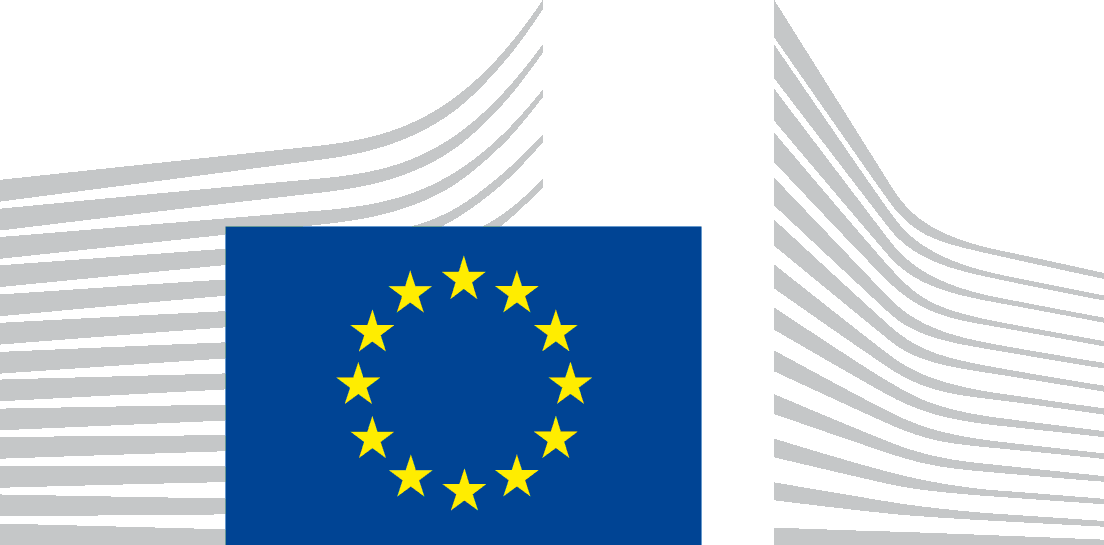 EUROPEAN COMMISSION